Liebe Leser_innen der Arbeitswelt Tirol-News,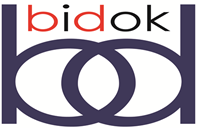 in der 6. Ausgabe des bidok Lese-Zeichens finden Sie Beiträge zum Thema „Armut trotz Arbeit“ in leichter Sprache. Die vorgestellten Texte aus der barrierefreien Volltextbibliothek behandeln folgende Themen: Inklusion in der Hochschule, Lebenssituationen und Belastungen von Frauen mit Behinderungen in Deutschland und eine Untersuchung der visuellen Darstellung von Behinderung.Viel Spaß beim Lesen!Mit freundlichen GrüßenAndrea Urthalerfür das bidok Team-------------------------------------------------------------------------Projekt bidok - http://bidok.uibk.ac.at  Inst. f. Erziehungswissenschaft der Universität InnsbruckLiebeneggstr. 8, A-6020 InnsbruckTel.: 0512/507 40038--------------------------------------------------------------------------bidok auf Facebook: http://www.facebook.com/#!/pages/bidok-behinderung-inklusion-dokumentation/206857312685691 